Приложение 5Памятка для родителей по регистрации заявлений Единый портал государственных и муниципальных услугУважаемые родители!Для того, чтобы воспользоваться услугой «Организация отдыха детей в каникулярное время» на Едином портале государственных и муниципальных услуг необходимо зарегистрироваться и иметь «Подтвержденную» учетную запись. Процедуру регистрации необходимо пройти заранее дистанционно через Единый портал государственных и муниципальных услуг (далее – ЕПГУ) https://www.gosuslugi.ru.При подаче заявления через Единый портал государственных услуг заявителю необходимо выполнить следующие действия:•	в поисковой строке необходимо набрать текст «Организация отдыха детей в каникулярное время» (РИСУНОК № 1) после чего выбрать отдых детей на каникулах (РИСУНОК №2) далее откроется новое диалоговое окно необходимо нажать кнопку начать (РИСУНОК 3) и далее следовать указанием системы. При выборе подразделения указываем в поисковой строке наименования города Камышлов (РИСУНОК №4) и структурное подразделение Администрация Камышловского городского округаПри регистрации заявления дистанционно заявителю в течение 6 рабочих дней нужно предоставить все оригиналы требуемых документов в лагерь дневного пребывания на базе общеобразовательного учреждения, в котором обучается несовершеннолетний. Если это условие не будет выполнено, поданное заявление аннулируется.С полной информацией о летней оздоровительной кампании можно ознакомиться на официальном сайте Комитета http://kamobr.ru/, сайтах  общеобразовательных учреждений.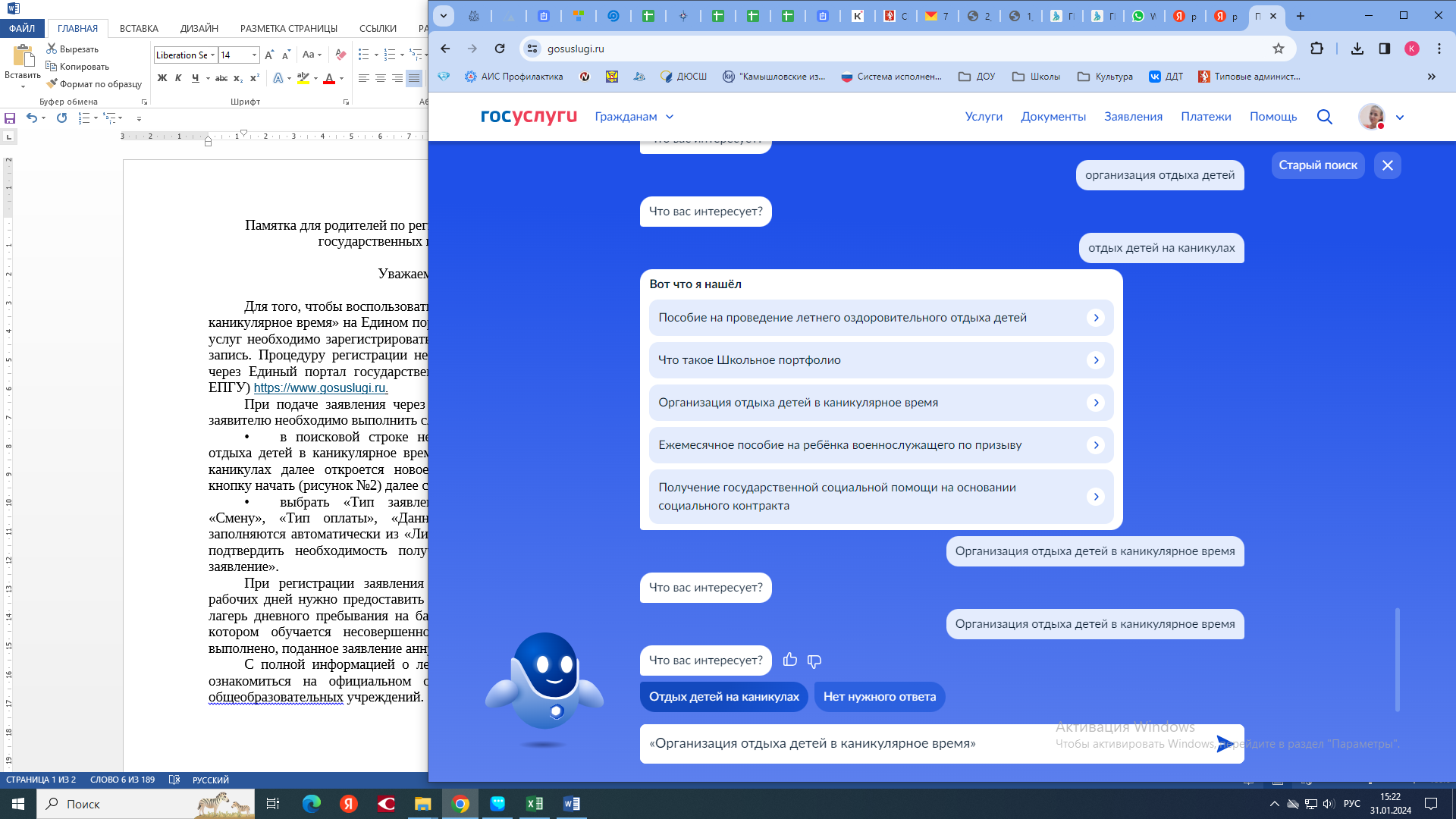 (Рисунок №1)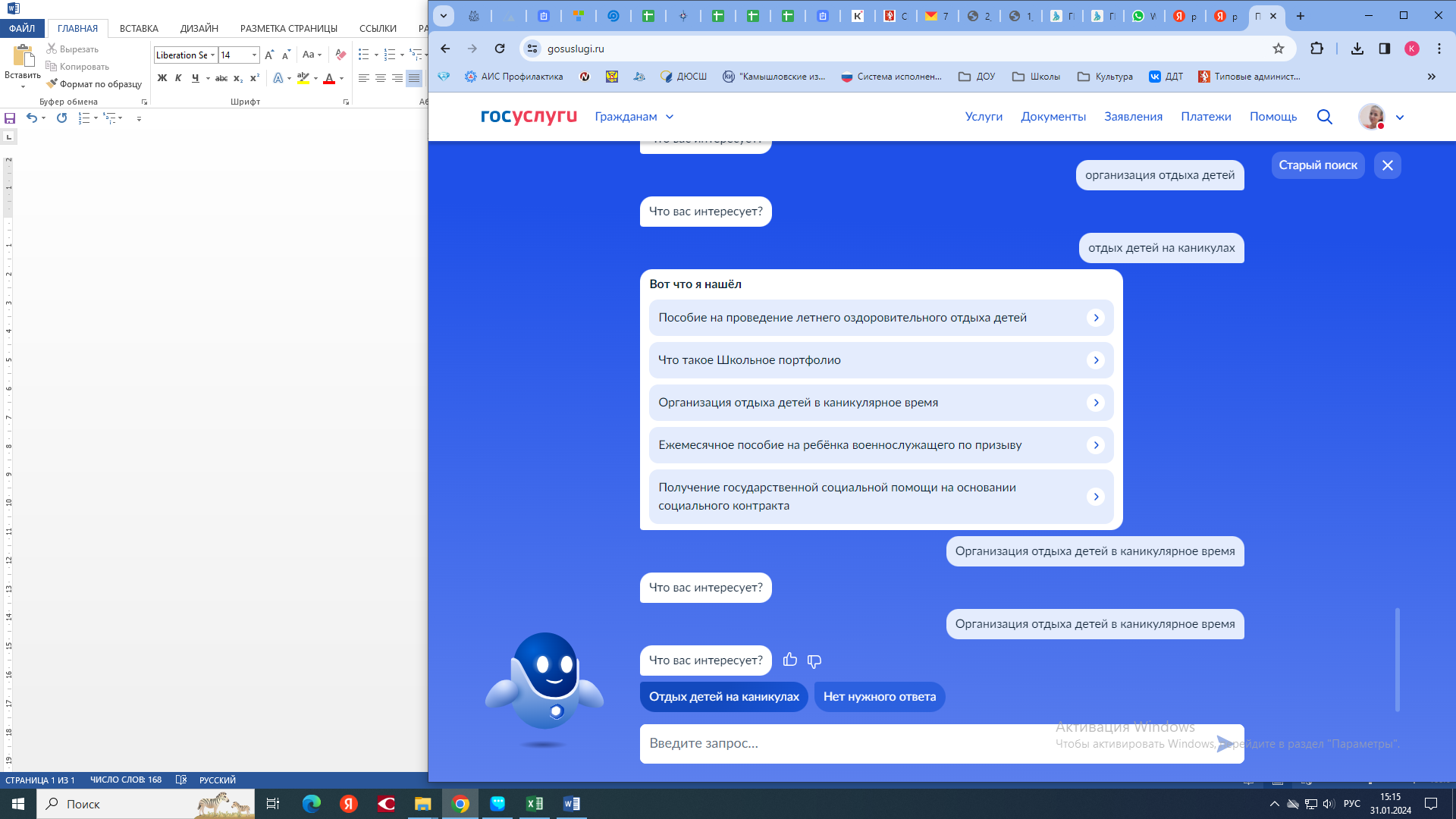 (Рисунок №2)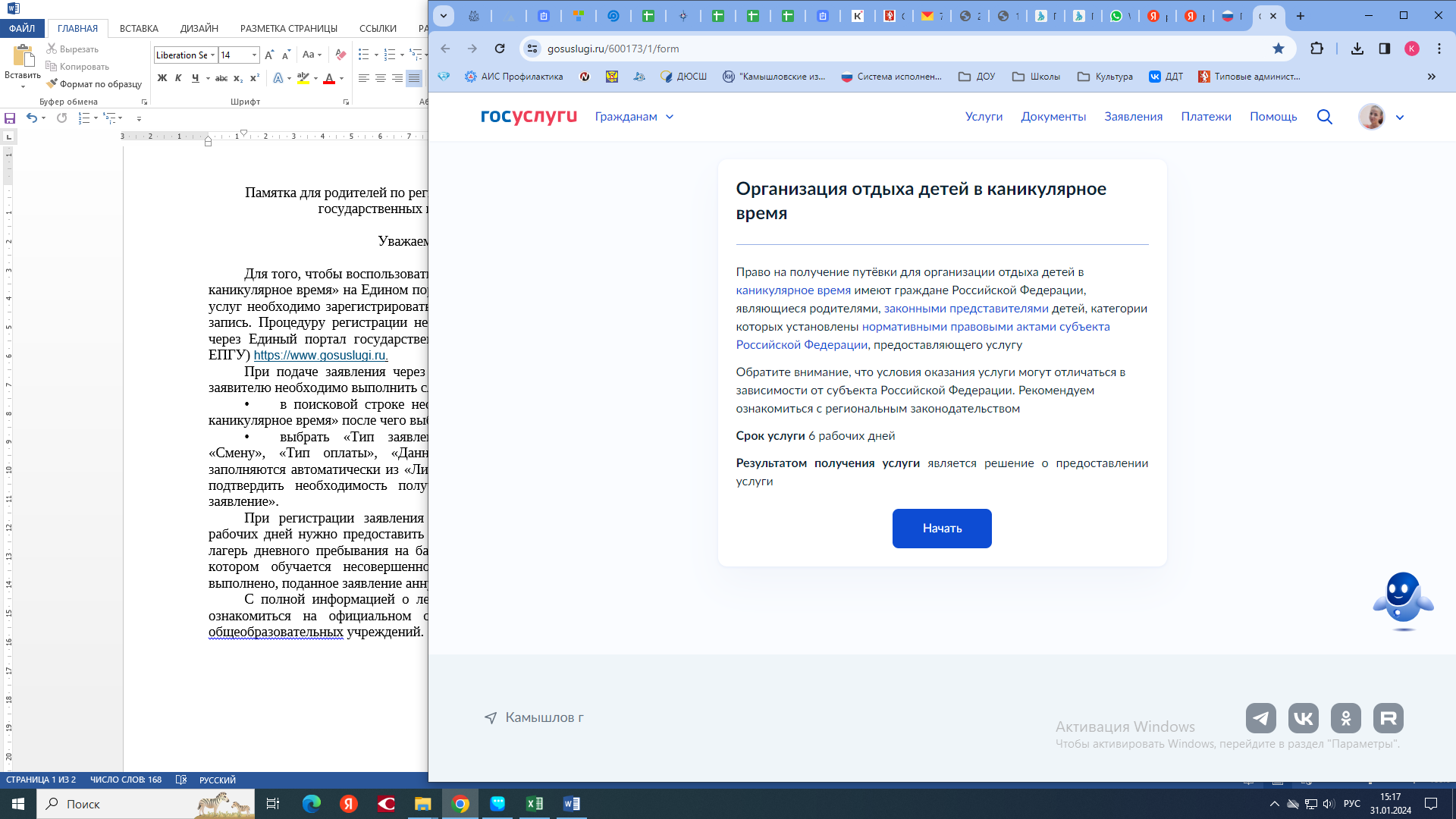 (Рисунок №3)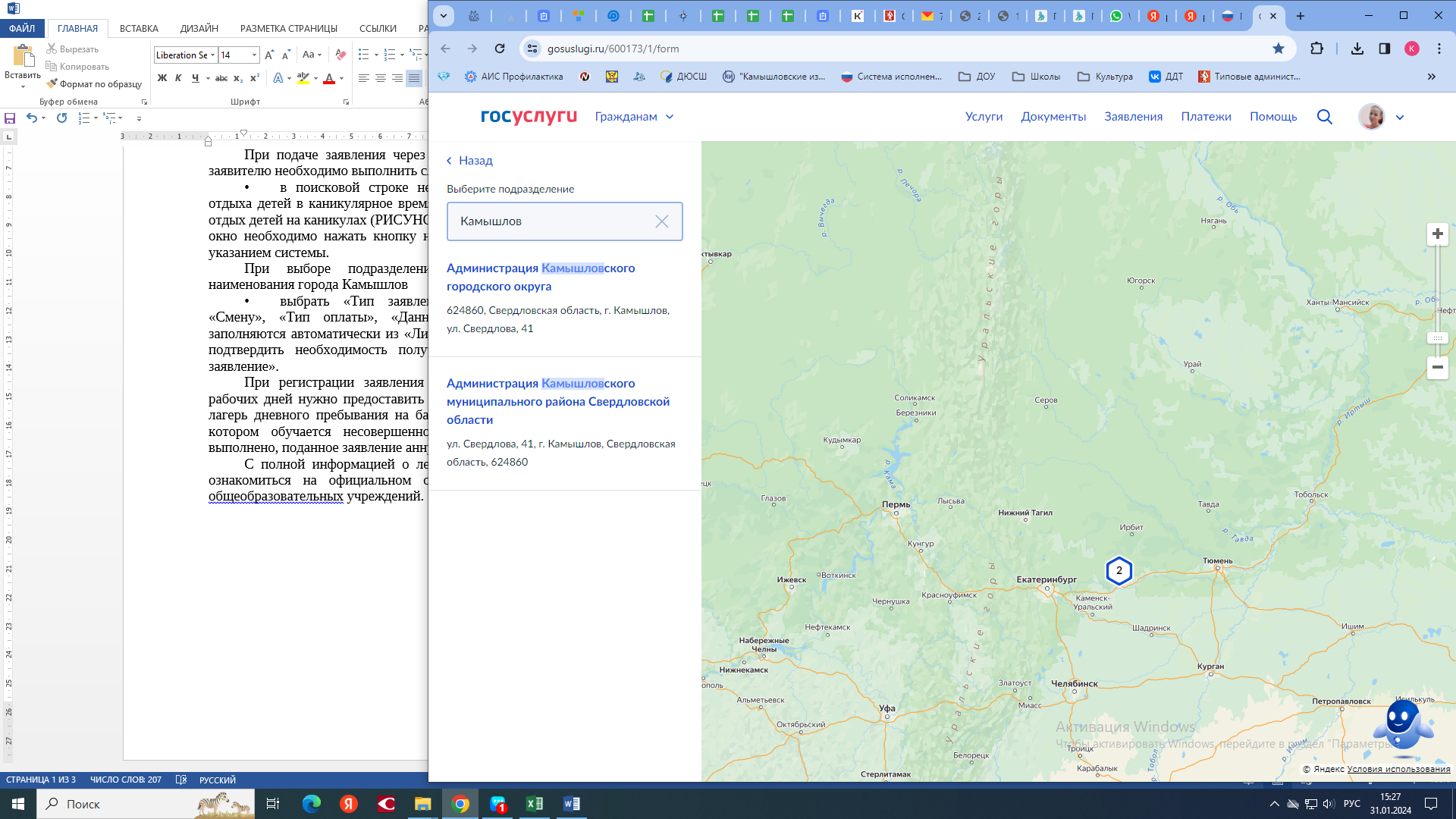 	(Рисунок №4)